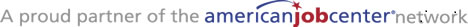 Equal Opportunity Employer/ProgramAuxiliary aids (accommodations) and services are available upon request to individuals with disabilities by calling 801-526-9240. Individuals who are deaf, hard of hearing, or have speech impairments may call Relay Utah by dialing 711. Spanish Relay Utah: 1-888-346-3162.DWS-WDD 305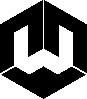 Rev. 08/2021State of UtahDepartment of Workforce ServicesEMPLOYMENT APPLICATIONEmployer:Employer:Employer:Employer:Employer:Date:Date:Name:Name:LastLastLastLastLastFirst, Middle InitialFirst, Middle InitialFirst, Middle InitialFirst, Middle InitialFirst, Middle InitialFirst, Middle InitialFirst, Middle InitialFirst, Middle InitialStreet Address:Street Address:Street Address:Street Address:Street Address:Street Address:Street Address:City:City:City:State:State:ZIP:Home phone:Home phone:Home phone:Home phone:Home phone:Home phone:Work phone:Work phone:Work phone:Email address:Email address:Email address:Email address:Email address:Email address:Email address:Are you a veteran?Are you a veteran?Are you a veteran?Are you a veteran? Yes    NoList the positions you are interested in by specific title (typist, carpenter, auto mechanic)List the positions you are interested in by specific title (typist, carpenter, auto mechanic)List the positions you are interested in by specific title (typist, carpenter, auto mechanic)List the positions you are interested in by specific title (typist, carpenter, auto mechanic)List the positions you are interested in by specific title (typist, carpenter, auto mechanic)List the positions you are interested in by specific title (typist, carpenter, auto mechanic)List the positions you are interested in by specific title (typist, carpenter, auto mechanic)List the positions you are interested in by specific title (typist, carpenter, auto mechanic)List the positions you are interested in by specific title (typist, carpenter, auto mechanic)List the positions you are interested in by specific title (typist, carpenter, auto mechanic)List the positions you are interested in by specific title (typist, carpenter, auto mechanic)List the positions you are interested in by specific title (typist, carpenter, auto mechanic)List the positions you are interested in by specific title (typist, carpenter, auto mechanic)List the positions you are interested in by specific title (typist, carpenter, auto mechanic)List the positions you are interested in by specific title (typist, carpenter, auto mechanic)1st choice:1st choice:1st choice:2nd choice:2nd choice:Available to work: Available to work: Available to work: Available to work: Available to work:  Full time Temporary Temporary Part time Part time Part time Part time Part time Shift work Shift workDate you can start:Date you can start:Date you can start:Date you can start:Desired salary:Desired salary:Desired salary:Are you employed now? …………………………………………………………………….Are you employed now? …………………………………………………………………….Are you employed now? …………………………………………………………………….Are you employed now? …………………………………………………………………….Are you employed now? …………………………………………………………………….Are you employed now? …………………………………………………………………….Are you employed now? …………………………………………………………………….Are you employed now? …………………………………………………………………….Are you employed now? …………………………………………………………………….Are you employed now? …………………………………………………………………….Are you employed now? …………………………………………………………………….Are you employed now? …………………………………………………………………….Are you employed now? …………………………………………………………………….Are you employed now? ……………………………………………………………………. Yes    NoIf yes, may we contact your present employer? ……………………………………….If yes, may we contact your present employer? ……………………………………….If yes, may we contact your present employer? ……………………………………….If yes, may we contact your present employer? ……………………………………….If yes, may we contact your present employer? ……………………………………….If yes, may we contact your present employer? ……………………………………….If yes, may we contact your present employer? ……………………………………….If yes, may we contact your present employer? ……………………………………….If yes, may we contact your present employer? ……………………………………….If yes, may we contact your present employer? ……………………………………….If yes, may we contact your present employer? ……………………………………….If yes, may we contact your present employer? ……………………………………….If yes, may we contact your present employer? ………………………………………. Yes    NoHave you applied to this company before? ………………………………………..……..Have you applied to this company before? ………………………………………..……..Have you applied to this company before? ………………………………………..……..Have you applied to this company before? ………………………………………..……..Have you applied to this company before? ………………………………………..……..Have you applied to this company before? ………………………………………..……..Have you applied to this company before? ………………………………………..……..Have you applied to this company before? ………………………………………..……..Have you applied to this company before? ………………………………………..……..Have you applied to this company before? ………………………………………..……..Have you applied to this company before? ………………………………………..……..Have you applied to this company before? ………………………………………..……..Have you applied to this company before? ………………………………………..……..Have you applied to this company before? ………………………………………..…….. Yes    NoWhere?When?Trade or professional licenses, certificates or registrations:Trade or professional licenses, certificates or registrations:Trade or professional licenses, certificates or registrations:Trade or professional licenses, certificates or registrations:Trade or professional licenses, certificates or registrations:Trade or professional licenses, certificates or registrations:Trade or professional licenses, certificates or registrations:Trade or professional licenses, certificates or registrations:Trade or professional licenses, certificates or registrations:Trade or professional licenses, certificates or registrations:Trade or professional licenses, certificates or registrations:Trade or professional licenses, certificates or registrations:Trade or professional licenses, certificates or registrations:Trade or professional licenses, certificates or registrations:Trade or professional licenses, certificates or registrations:References: Three persons not related to you whom you have known for at least one year:References: Three persons not related to you whom you have known for at least one year:References: Three persons not related to you whom you have known for at least one year:NameAddressTelephone/Business/OccupationEducation:Education:Education:Education:Education:Are you a high school graduate? ……………………………………………………..…….Are you a high school graduate? ……………………………………………………..…….Are you a high school graduate? ……………………………………………………..……. Yes    No Yes    NoIf no, indicate highest grade completed (1—12): ……………………………………………….….If no, indicate highest grade completed (1—12): ……………………………………………….….If no, indicate highest grade completed (1—12): ……………………………………………….….If no, indicate highest grade completed (1—12): ……………………………………………….….College, Business or Trade Schools (Name and Location)Major or Vocational SubjectsLength of TimeDegree/CertificateLength of TimeDegree/CertificateLength of TimeDegree/CertificateContinued on other sideContinued on other sideContinued on other sideContinued on other sideContinued on other sideWork History: Beginning with the present or most recent, list your three most significant employers. If you wish to elaborate, you may attach a supplemental sheet or resume. Include military service, if applicable.Firm name:Firm name:Firm name:Dates of employment:Dates of employment:Dates of employment:Street Address:Street Address:Street Address:Street Address:City:State:ZIP:ZIP:Job title, responsibilities and duties:Job title, responsibilities and duties:Job title, responsibilities and duties:Job title, responsibilities and duties:Job title, responsibilities and duties:Firm name:Firm name:Firm name:Dates of employment:Dates of employment:Dates of employment:Street Address:Street Address:Street Address:Street Address:City:State:ZIP:ZIP:Job title, responsibilities and duties:Job title, responsibilities and duties:Job title, responsibilities and duties:Job title, responsibilities and duties:Job title, responsibilities and duties:Firm name:Firm name:Firm name:Dates of employment:Dates of employment:Dates of employment:Street address:Street address:Street address:Street address:City:State:ZIP:ZIP:Job title, responsibilities and duties:Job title, responsibilities and duties:Job title, responsibilities and duties:Job title, responsibilities and duties:Job title, responsibilities and duties:Additional qualifications and skills: (machines, equipment, tools used, related activities, etc.)Certification of Applicant:I certify that all statements made in this application are true and correct and that any misstatement of material facts may subject me to disqualification or dismissal. Also, I authorize verification of all statements made in this application.Certification of Applicant:I certify that all statements made in this application are true and correct and that any misstatement of material facts may subject me to disqualification or dismissal. Also, I authorize verification of all statements made in this application.Certification of Applicant:I certify that all statements made in this application are true and correct and that any misstatement of material facts may subject me to disqualification or dismissal. Also, I authorize verification of all statements made in this application.Certification of Applicant:I certify that all statements made in this application are true and correct and that any misstatement of material facts may subject me to disqualification or dismissal. Also, I authorize verification of all statements made in this application.Certification of Applicant:I certify that all statements made in this application are true and correct and that any misstatement of material facts may subject me to disqualification or dismissal. Also, I authorize verification of all statements made in this application.Signature:Date: